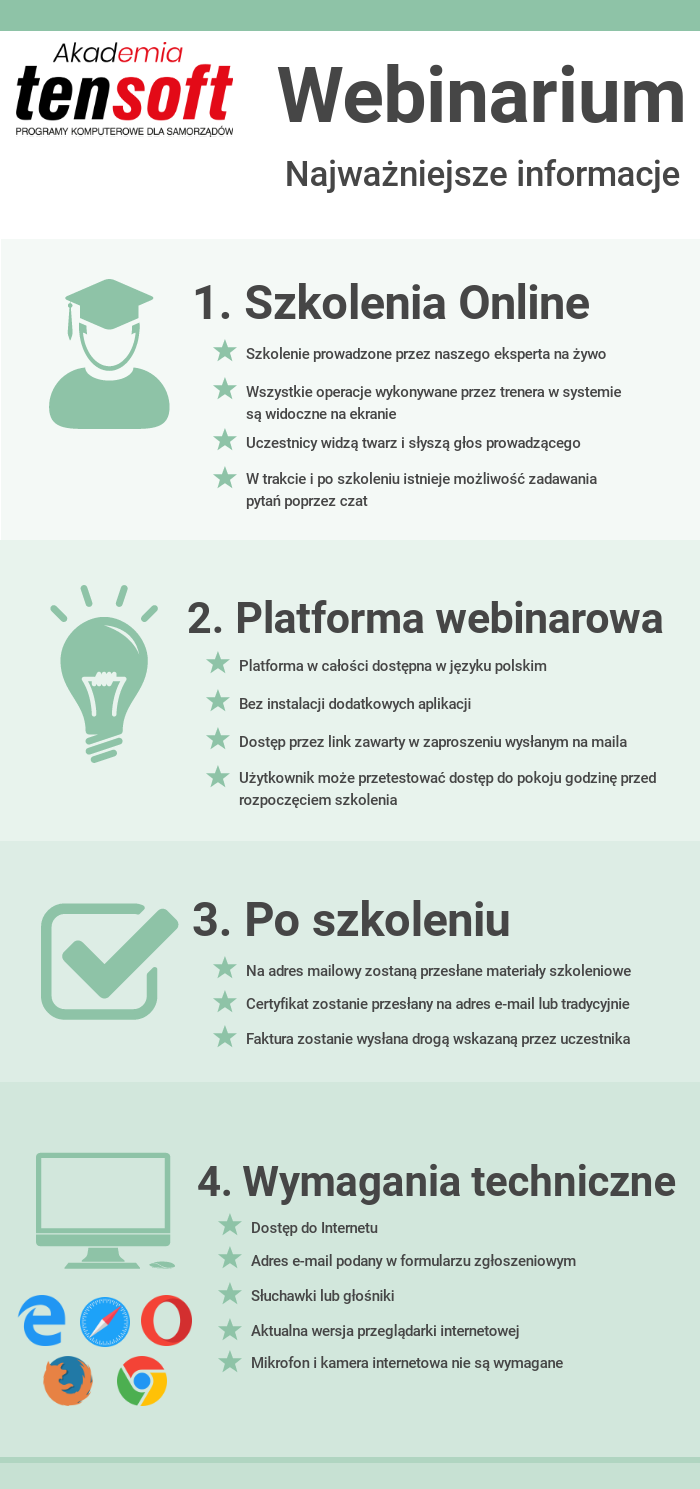 Zapraszamy na Webinarium doskonalące użytkowników Systemu AdASZapraszamy na Webinarium doskonalące użytkowników Systemu AdASZapraszamy na Webinarium doskonalące użytkowników Systemu AdASZapraszamy na Webinarium doskonalące użytkowników Systemu AdASMAJĄTEK TRWAŁY - OPTYMALIZACJA PRACY W MODULEMAJĄTEK TRWAŁY - OPTYMALIZACJA PRACY W MODULEMAJĄTEK TRWAŁY - OPTYMALIZACJA PRACY W MODULEMAJĄTEK TRWAŁY - OPTYMALIZACJA PRACY W MODULEData:1 lipca 2020 r.Czas:10.00-12.30Narzędzie:Platforma webinarowa (szczegóły techniczne poniżej)Platforma webinarowa (szczegóły techniczne poniżej)Platforma webinarowa (szczegóły techniczne poniżej)Cena:*89,00 zł./1 osobę – zgłoszenia przyjmujemy do 26-06-2020 r.Liczba miejsc jest ograniczona.*89,00 zł./1 osobę – zgłoszenia przyjmujemy do 26-06-2020 r.Liczba miejsc jest ograniczona.*89,00 zł./1 osobę – zgłoszenia przyjmujemy do 26-06-2020 r.Liczba miejsc jest ograniczona.DLA KOGO?DLA KOGO?DLA KOGO?DLA KOGO?- Skarbnicy i Naczelnicy Wydziałów Finansowo-Budżetowych, - Główni księgowi i pracownicy działów finansowo-księgowych.- Skarbnicy i Naczelnicy Wydziałów Finansowo-Budżetowych, - Główni księgowi i pracownicy działów finansowo-księgowych.- Skarbnicy i Naczelnicy Wydziałów Finansowo-Budżetowych, - Główni księgowi i pracownicy działów finansowo-księgowych.- Skarbnicy i Naczelnicy Wydziałów Finansowo-Budżetowych, - Główni księgowi i pracownicy działów finansowo-księgowych.JAKIE KORZYŚCI?JAKIE KORZYŚCI?JAKIE KORZYŚCI?JAKIE KORZYŚCI?- optymalizacja pracy w module Majątek Trwały,- uporządkowanie dotychczasowej wiedzy w ramach omawianego modułu,- poznanie konkretnych przykładów,- bezpośredni kontakt z ekspertem,- możliwość zadawania pytań w trakcie i po webinarze.- optymalizacja pracy w module Majątek Trwały,- uporządkowanie dotychczasowej wiedzy w ramach omawianego modułu,- poznanie konkretnych przykładów,- bezpośredni kontakt z ekspertem,- możliwość zadawania pytań w trakcie i po webinarze.- optymalizacja pracy w module Majątek Trwały,- uporządkowanie dotychczasowej wiedzy w ramach omawianego modułu,- poznanie konkretnych przykładów,- bezpośredni kontakt z ekspertem,- możliwość zadawania pytań w trakcie i po webinarze.- optymalizacja pracy w module Majątek Trwały,- uporządkowanie dotychczasowej wiedzy w ramach omawianego modułu,- poznanie konkretnych przykładów,- bezpośredni kontakt z ekspertem,- możliwość zadawania pytań w trakcie i po webinarze.PROGRAM:PROGRAM:PROGRAM:PROGRAM:1. Słowniki:opcje scalania pozycji słownikowych,oznaczanie pozycji jako nie aktywnych,wybór pozycji aktywnych nieaktywnych podczas drukowania i filtrowania,możliwe zastosowanie słownika atrybutów, drukowanie wg atrybutów.2. Dodatkowe ewidencje ich zastosowanie i obsługa - wyposażenie pracownika, użyczenia.3. Dokumenty zbiorowe likwidacji, sprzedaży, przekazania, zmiany miejsca i osób.4.  Inwentaryzacja - dodatkowe możliwości wyboru danych do spisu inwentaryzacyjnego.5. Funkcjonalności ułatwiające edycję i poprawę danych.6. Sprawozdania do GUS-u i sprawozdanie finansowe.7. Zarządzanie składnikami kartoteki głównej.8. Emisja dokumentów do modułu FK – zasady, konfiguracja.9. Korzyści funkcjonalne wynikające z integracji z wybranymi modułami systemu AdAS.10.  Blok pytań i odpowiedzi.1. Słowniki:opcje scalania pozycji słownikowych,oznaczanie pozycji jako nie aktywnych,wybór pozycji aktywnych nieaktywnych podczas drukowania i filtrowania,możliwe zastosowanie słownika atrybutów, drukowanie wg atrybutów.2. Dodatkowe ewidencje ich zastosowanie i obsługa - wyposażenie pracownika, użyczenia.3. Dokumenty zbiorowe likwidacji, sprzedaży, przekazania, zmiany miejsca i osób.4.  Inwentaryzacja - dodatkowe możliwości wyboru danych do spisu inwentaryzacyjnego.5. Funkcjonalności ułatwiające edycję i poprawę danych.6. Sprawozdania do GUS-u i sprawozdanie finansowe.7. Zarządzanie składnikami kartoteki głównej.8. Emisja dokumentów do modułu FK – zasady, konfiguracja.9. Korzyści funkcjonalne wynikające z integracji z wybranymi modułami systemu AdAS.10.  Blok pytań i odpowiedzi.1. Słowniki:opcje scalania pozycji słownikowych,oznaczanie pozycji jako nie aktywnych,wybór pozycji aktywnych nieaktywnych podczas drukowania i filtrowania,możliwe zastosowanie słownika atrybutów, drukowanie wg atrybutów.2. Dodatkowe ewidencje ich zastosowanie i obsługa - wyposażenie pracownika, użyczenia.3. Dokumenty zbiorowe likwidacji, sprzedaży, przekazania, zmiany miejsca i osób.4.  Inwentaryzacja - dodatkowe możliwości wyboru danych do spisu inwentaryzacyjnego.5. Funkcjonalności ułatwiające edycję i poprawę danych.6. Sprawozdania do GUS-u i sprawozdanie finansowe.7. Zarządzanie składnikami kartoteki głównej.8. Emisja dokumentów do modułu FK – zasady, konfiguracja.9. Korzyści funkcjonalne wynikające z integracji z wybranymi modułami systemu AdAS.10.  Blok pytań i odpowiedzi.1. Słowniki:opcje scalania pozycji słownikowych,oznaczanie pozycji jako nie aktywnych,wybór pozycji aktywnych nieaktywnych podczas drukowania i filtrowania,możliwe zastosowanie słownika atrybutów, drukowanie wg atrybutów.2. Dodatkowe ewidencje ich zastosowanie i obsługa - wyposażenie pracownika, użyczenia.3. Dokumenty zbiorowe likwidacji, sprzedaży, przekazania, zmiany miejsca i osób.4.  Inwentaryzacja - dodatkowe możliwości wyboru danych do spisu inwentaryzacyjnego.5. Funkcjonalności ułatwiające edycję i poprawę danych.6. Sprawozdania do GUS-u i sprawozdanie finansowe.7. Zarządzanie składnikami kartoteki głównej.8. Emisja dokumentów do modułu FK – zasady, konfiguracja.9. Korzyści funkcjonalne wynikające z integracji z wybranymi modułami systemu AdAS.10.  Blok pytań i odpowiedzi.DLACZEGO MY?DLACZEGO MY?DLACZEGO MY?DLACZEGO MY?Nasi trenerzy to wieloletni pracownicy i praktycy w obsłudze systemów ERP. Prowadzący partycypują 
w procesie tworzenia i aktualizacji programów obsługujących Administrację Publiczną i klientów biznesowych. Wiedza przekazywana w trakcie szkolenia jest oparta na doświadczeniu trenerów 
w pracy z konkretnymi modułami. Szkoleniowcy dysponują wiedzą z zakresu przepisów prawa 
co znacząco ułatwia przekazywanie informacji, nie tylko pod kątem funkcjonalnym systemów.Nasi trenerzy to wieloletni pracownicy i praktycy w obsłudze systemów ERP. Prowadzący partycypują 
w procesie tworzenia i aktualizacji programów obsługujących Administrację Publiczną i klientów biznesowych. Wiedza przekazywana w trakcie szkolenia jest oparta na doświadczeniu trenerów 
w pracy z konkretnymi modułami. Szkoleniowcy dysponują wiedzą z zakresu przepisów prawa 
co znacząco ułatwia przekazywanie informacji, nie tylko pod kątem funkcjonalnym systemów.Nasi trenerzy to wieloletni pracownicy i praktycy w obsłudze systemów ERP. Prowadzący partycypują 
w procesie tworzenia i aktualizacji programów obsługujących Administrację Publiczną i klientów biznesowych. Wiedza przekazywana w trakcie szkolenia jest oparta na doświadczeniu trenerów 
w pracy z konkretnymi modułami. Szkoleniowcy dysponują wiedzą z zakresu przepisów prawa 
co znacząco ułatwia przekazywanie informacji, nie tylko pod kątem funkcjonalnym systemów.Nasi trenerzy to wieloletni pracownicy i praktycy w obsłudze systemów ERP. Prowadzący partycypują 
w procesie tworzenia i aktualizacji programów obsługujących Administrację Publiczną i klientów biznesowych. Wiedza przekazywana w trakcie szkolenia jest oparta na doświadczeniu trenerów 
w pracy z konkretnymi modułami. Szkoleniowcy dysponują wiedzą z zakresu przepisów prawa 
co znacząco ułatwia przekazywanie informacji, nie tylko pod kątem funkcjonalnym systemów.Jak dokonać zgłoszenia?Jak dokonać zgłoszenia?Jak dokonać zgłoszenia?Jak dokonać zgłoszenia?Należy wypełnić formularz zgłoszeniowy online dostępny na stronie www.szkolenia.tensoft.pl lub przesłać faxem pobraną i wypełnioną kartę zgłoszenia.Należy wypełnić formularz zgłoszeniowy online dostępny na stronie www.szkolenia.tensoft.pl lub przesłać faxem pobraną i wypełnioną kartę zgłoszenia.Należy wypełnić formularz zgłoszeniowy online dostępny na stronie www.szkolenia.tensoft.pl lub przesłać faxem pobraną i wypełnioną kartę zgłoszenia.Należy wypełnić formularz zgłoszeniowy online dostępny na stronie www.szkolenia.tensoft.pl lub przesłać faxem pobraną i wypełnioną kartę zgłoszenia.Kontakt:	Tensoft Sp. z o.o.ul. Technologiczna 2, 45-839 OpoleTelefon: 77 540 78 40, kom. 602 358 748, fax: 77 544 60 85e-mail: szkolenia@tensoft.pl , strona: www.tensoft.pl Kontakt:	Tensoft Sp. z o.o.ul. Technologiczna 2, 45-839 OpoleTelefon: 77 540 78 40, kom. 602 358 748, fax: 77 544 60 85e-mail: szkolenia@tensoft.pl , strona: www.tensoft.pl Kontakt:	Tensoft Sp. z o.o.ul. Technologiczna 2, 45-839 OpoleTelefon: 77 540 78 40, kom. 602 358 748, fax: 77 544 60 85e-mail: szkolenia@tensoft.pl , strona: www.tensoft.pl Kontakt:	Tensoft Sp. z o.o.ul. Technologiczna 2, 45-839 OpoleTelefon: 77 540 78 40, kom. 602 358 748, fax: 77 544 60 85e-mail: szkolenia@tensoft.pl , strona: www.tensoft.pl 